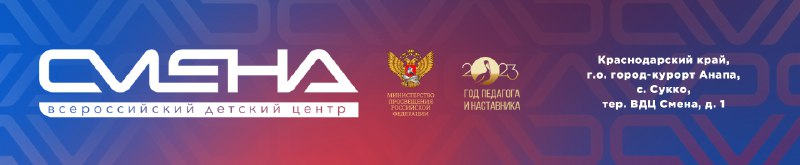 ПРЕСС-РЕЛИЗ02.11.2023В Анапе будут развивать «Движение Первых»Во Всероссийском детском центре «Смена» 2 ноября стартовал семинар для советников по воспитательной работе и взаимодействию с детскими общественными объединениями образовательных организаций города-курорта Анапы. Мероприятие посвящено деятельности «Движения Первых» и объединило 50 специалистов школ и колледжей муниципалитета. Обучающий семинар для советников по воспитанию проходит по инициативе муниципального отделения «Движения Первых» города-курорта Анапы. В мероприятии принимают участие специалисты школ и организаций СПО, на базе которых открыты первичные отделения «Движения Первых». «Сегодня нам как никогда важно развивать у детей правильные жизненные ценности, создавать единое воспитательное пространство и укреплять дружбу между ребятами. Именно через совместную работу и обмен опытом мы шаг за шагом формируем для них комфортную и современную образовательную среду. «Смена» одной из первых открыла в Анапе первичное отделение «Движения Первых», которое позволяет ребятам со всей страны реализовать лидерский и творческий потенциал. Уверен, что семинар, который проходит на базе нашего Центра, – отличная возможность для изучения принципов и методов движения и обмена опытом в активном диалоге», – отметил заместитель директора ВДЦ «Смена» Виктор Князев.На открытии семинара участников приветствовали председатель Совета муниципального образования город-курорт Анапа Леонид Красноруцкий, заместитель главы муниципального образования город-курорт Анапа Игорь Викулов, специалист аппарата регионального отделения «Движения Первых» в Краснодарском крае Виктория Хахалева и муниципальные кураторы «Первых». Сформировать у детей желание быть «Первыми» – амбициозная и важная задача. По мнению Леонида Красноруцкого, успешно выполнить ее можно только в активном взаимодействии  с  ученическим самоуправлением, поэтому он рекомендовал советникам развивать школьные активы и привлекать их участников к популяризации движения. На информационном семинаре советники узнают, как строится работа в первичном отделении и «Совете Первых», который будет создан в каждом образовательном учреждении курорта. Муниципальные координаторы движения Юлия Вовк и Олеся Гасс расскажут участникам, как зарегистрироваться на сайте «Движения Первых» и какие информационно-методические материалы доступны советникам. «”Движение Первых” в Краснодарском крае только набирает обороты, и мы стараемся максимально вовлечь детей в процесс. Главные наши помощники в этом ответственном деле – советники по воспитанию. Их задача – донести до ребят большие возможности, которые «Движение Первых» открывает для каждого, а наша – наладить взаимодействие между ними. На семинаре педагоги смогут обменяться опытом, зарядиться атмосферой движения, узнать о новых инструментах работы с детьми, которые помогут раскрыть их лидерский потенциал и творческие способности», – отметила председатель Молодежного парламента Анапы, муниципальный координатор «Движения Первых» Юлия Вовк.Экспертами семинара станут и специалисты Всероссийского детского центра «Смена», которые проведут с участниками мастер-классы на командообразование и станционную игру «Будь в Движении». С помощью нее участники образовательных программ Центра каждую смену знакомятся с направлениями работы и миссией «Движения Первых».На какие гранты могут претендовать участники первичных отделений, советники узнают на лекции специалиста аппарата регионального отделения «Движения Первых» в Краснодарском крае Виктории Хахалевой. Спикер даст рекомендации по написанию проектов и объяснит алгоритм подачи грантовой заявки.Участники семинара улучшат навыки работы в социальных сетях. Советники узнают, как организовать взаимодействие с подписчиками и грамотно позиционировать себя в медиапространстве. «Первичное отделение на базе нашей школы старается охватить все направления работы «Первых». Прежде всего это патриотическое и духовно-нравственное воспитание детей, реализация их творческого потенциала и помощь в грантовых конкурсах. Сегодня мы находимся в фазе активного развития, и есть очень много сложностей, касающихся, например, регистрации участников движения. Уверена, что семинар поможет нам решить актуальные вопросы и вовлечь еще больше ребят в деятельность движения, помочь им  раскрыть свой потенциал», – поделилась советник директора по воспитанию и взаимодействию с детскими общественными объединениями МБОУ СОШ № 4 г.-к. Анапы Юлия Чернякова.ФГБОУ ВДЦ «Смена» – круглогодичный детский центр, расположенный в с. Сукко Анапского района Краснодарского края. Он включает в себя пять детских образовательных лагерей («Лидер», «Профи», «Арт», «Профессиум», «Наставник»), на базе которых реализуется более 80 образовательных программ. В течение года в Центре проходит 16 смен, их участниками становятся свыше 16 000 ребят из всех регионов России. Профориентация, развитие soft skills, «умный отдых» детей, формирование успешной жизненной навигации – основные направления работы «Смены». С 2017 года здесь действует единственный в стране Всероссийский учебно-тренировочный центр профессионального мастерства и популяризации рабочих профессий, созданный по поручению президента РФ. Учредителями ВДЦ «Смена» являются правительство РФ, Министерство просвещения РФ. Дополнительную информацию можно получить в пресс-службе ВДЦ «Смена»: +7 (86133) 93-520 (доб. 246), press@smena.org. Официальный сайт: смена.дети.